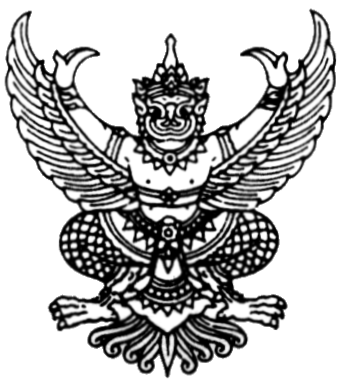 ประกาศองค์การบริหารส่วนตำบลบ้านเนินเรื่อง  จำหน่ายครุภัณฑ์ที่ชำรุดเสื่อมสภาพโดยวิธีเฉพาะเจาะจง                        ด้วยองค์การบริหารส่วนตำบลบ้านเนิน     จะจำหน่ายพัสดุครุภัณฑ์ที่ชำรุดเสื่อมสภาพ     จำนวน  12  รายการ    โดยวิธีเฉพาะเจาะจง โดยการเจรจาตกลงราคากัน  ดังนี้1 เก้าอี้ระดับ3-6 แบบนวมมีท้าวแขน รหัสพัสดุ 401-49-0079	ราคาขั้นต่ำ  10 บาท		2. เก้าอี้ระดับ3-6 แบบนวมมีท้าวแขน รหัสพัสดุ 401-49-0080	ราคาขั้นต่ำ  10 บาท 	 	3. เก้าอี้ระดับ3-6 แบบนวมมีท้าวแขน รหัสพัสดุ 401-49-0081	ราคาขั้นต่ำ  10 บาท 		4. โต๊ะไม้  		รหัสพัสดุ 400-40-0016  		ราคาขั้นต่ำ  20  บาท 		5. โต๊ะไม้  		รหัสพัสดุ 400-40-0017  		ราคาขั้นต่ำ  20  บาท    		6. เครื่องขยายเสียง 	รหัสพัสดุ 462-45-0001		ราคาขั้นต่ำ   50 บาท  7. เครื่องเสียงห้องประชุม รหัสพัสดุ 462-53-0002  		ราคาขั้นต่ำ 100   บาท  8. เครื่องปรับอากาศ อีมีเน้นท์ 	รหัสพัสดุ 420-54-0003	ราคาขั้นต่ำ   2,000  บาท9. เครื่องพิมพ์คอมพิวเตอร์ HP laser jet รหัสพัสดุ 481-52-0001	ราคาขั้นต่ำ    50   บาท10. เครื่องพิมพ์คอมพิวเตอร์พร้อมอุปกรณ์ รหัสพัสดุ 416-54-0013   ราคาขั้นต่ำ    50  บาท11.เครื่องปั้มน้ำอัตโนมัติมิซูบิชิ รหัสพัสดุ 055-57-0001  		 ราคาขั้นต่ำ   50   บาท12. รถมอเตอร์ไซต์ซูซูกิ 	รหัสพัสดุ 009-46-0001	 ราคาขั้นต่ำ 1,500 บาท1.กำหนดการ1.1 ผู้ประสงค์จะซื้อพัสดุชำรุดเสื่อมสภาพไม่ใช้ในราชการ   ติดต่อสอบถามรายละเอียดต่างๆ ได้ที่งานพัสดุ  กองคลัง  องค์การบริหารส่วนตำบลบ้านเนิน   ในวันที่  17 - 24  สิงหาคม  2561   ตั้งแต่เวลา  08.30  -16.30  น.  หรือทางโทรศัพท์หมายเลข 075-466120    1.2  กำหนดขายโดยวิธีเฉพาะเจาะจง  ณ  กองคลัง  องค์การบริหารส่วนตำบลบ้านเนิน  ในวันที่   27  สิงหาคม  2561  ตั้งแต่เวลา  10.30  เป็นต้นไป2. เอกสารหลักฐานที่ใช้ในการเสนอราคา	2.1 ใบเสนอราคา	2.2 บัตรประจำตัวประชาชน3.  การเสนอราคา	3.1 ผู้เสนอราคาต้องกรอกข้อความลงในใบเสนอราคาให้เรียบร้อยและถูกต้อง พร้อมทั้งลงลายมือชื่อไว้เป็นสำคัญ	3.2 ใบเสนอราคาพร้อมบัตรประชาชน  (รับรองสำเนาบัตรประชาชน)  ยื่นต่อคณะกรรมการดำเนินการขาย4. หลักเกณฑ์การพิจารณา	4.1 คณะกรรมการดำเนินการขายจะพิจารณาราคาของผู้ที่เสนอราคาให้ประโยชน์กับองค์การบริหารส่วนตำบลบ้านเนิน มากที่สุด ทั้งนี้ต้องไม่ต่ำกว่าราคากลางที่คณะกรรมการประเมินราคากำหนด	4.2 ผู้ชนะการเสนอราคาต้องเป็นผู้ดำเนินการโอนกรรมสิทธิ์ รถจักรยานยนต์ โดยองค์การบริหารส่วนตำบลบ้านเนิน จะเป็นผู้ออกหนังสือมอบหมายให้เป็นผู้ดำเนินการแทน5  การจ่ายเงิน   ผู้เสนอราคาที่ได้รับการพิจารณาซื้อพัสดุของทางราชการ จะต้องจ่ายเงิน ตามจำนวนเงินที่เสนอพร้อมรับใบเสร็จรับเงินของทางองค์การบริหารส่วนตำบลบ้านเนิน ไปด้วย		จึงประกาศให้ทราบโดยทั่วกัน		                          ประกาศ  ณ  วันที่    17    เดือน  สิงหาคม  พ.ศ. 2561                              (ลงชื่อ)      ประดิษฐ์ แย้มอิ่ม                                          (นายประดิษฐ์  แย้มอิ่ม)						    นายกองค์การบริหารส่วนตำบลบ้านเนิน